Phụ lục 3: Mã QR của Kênh“ Mã sức khỏe phòng dịch quốc tế” trên ứng dụng Wechat  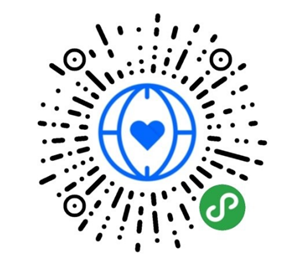 